САРАТОВСКАЯ ГОРОДСКАЯ ДУМАРЕШЕНИЕ26.11.2021 № 6-61г. СаратовО внесении изменения в решение Саратовской городской Думы от 26.11.2020 № 78-620 «О внесении на рассмотрение в порядке законодательной инициативы в Саратовскую областную Думу проекта закона Саратовской области «О внесении изменений в Закон Саратовской области
«Об административных правонарушениях на территории Саратовской области»В соответствии со статьей 24 Устава муниципального образования «Город Саратов»Саратовская городская ДумаРЕШИЛА:1. Внести в решение Саратовской городской Думы от 26.11.2020
№ 78-620 «О внесении на рассмотрение в порядке законодательной инициативы в Саратовскую областную Думу проекта закона Саратовской области «О внесении изменений в Закон Саратовской области 
 «Об административных правонарушениях на территории Саратовской области» следующее изменение:1.1. Изложить пункт 2 в следующей редакции:«2. Уполномочить депутата Саратовской городской Думы Тарасова Вячеслава Борисовича представлять проект закона на рассмотрении 
в Саратовской областной Думе в соответствии с действующим законодательством и требованиями Регламента Саратовской областной Думы и вносить от имени Саратовской городской Думы изменения и дополнения 
к проекту.».2. Настоящее решение вступает в силу со дня его принятия.ПредседательСаратовской городской Думы                                                      Д.Г. Кудинов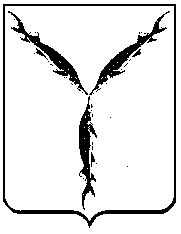 